LOYOLA COLLEGE (AUTONOMOUS), CHENNAI – 600 034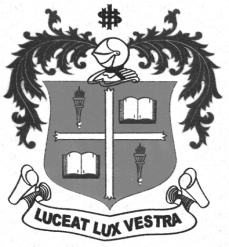 B.A. DEGREE EXAMINATION – ENGLISH LITERATUREFIFTH SEMESTER – APRIL 2012EL 5404 - DYNAMICS OF ORAL COMMUNICATION( 2 Hours only)                 Date : 30-04-2012 	Dept. No.	        Max. : 50 Marks                 Time : 1:00 – 3:00 	                                             Answer any TEN of the following in about 150 words each: 				(10x5=50)What are the strategies and techniques that are involved in oral communication?Mention the basic elements of communication and the process of sending and receiving of messages.Explicate the purpose and the outcome of the Interpersonal communication.Write a short note on one-way communication with a relevant example.Highlight the significance and role of active listening in group discussion.Point out the uses of dyadic communication.Give an account on the essential techniques to be adopted in order to improve the presentation skills of a performer.Enumerate the essential characteristics to be accomplished and executed for a successful performance in job interviews.Explain the importance of non-verbal gestures and its salient features to gain the attention of the audience.Elucidate the skills and the duties of the discussion leaders in small group discussion. Define the following terms:Interpersonal communicationMetacommunicationGroup worthinessCohesivenessConsensus“Facebook world contributes peril and depression”. Make your appeals and arguments on this topic for discussion.Draft a speech on the topic, “The transitions required in the system of education in India”.***********